Неполная занятость работников списочного состава 
по организациям, не относящимся к субъектам малого предпринимательствачеловек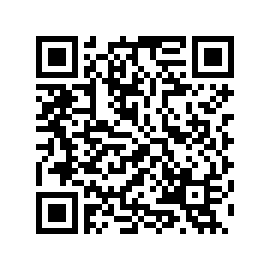 Численность работников списочного состава, работавших неполное рабочее времяЧисленность работников списочного состава, работавших неполное рабочее времяЧисленность работников списочного состава, находившихся в простое по вине работодателя
и по причинам,
 не зависящим 
от работодателя 
и работникаЧисленность работников списочного состава, которым были предоставлены отпуска без сохранения заработной платы 
по письменному заявлению работникапо инициативе работодателяпо соглашению между работником
и работодателемЧисленность работников списочного состава, находившихся в простое по вине работодателя
и по причинам,
 не зависящим 
от работодателя 
и работникаЧисленность работников списочного состава, которым были предоставлены отпуска без сохранения заработной платы 
по письменному заявлению работника2021 г.I квартал30471618769464224830II квартал20761750286029273034III квартал18451842305094342355IV квартал152518095388322915452022 г.2022 г.2022 г.2022 г.2022 г.I квартал310018360426652285451II квартал271919140835587344593III квартал 191120062417729397252